Table, Supplemental Digital Content 1: Demographics and clinical variables for the DanRisk population (N=1039).*Values shown are frequency (percent) for categorical variables as well as mean (standard deviation) and median (range: minimum-maximum) for continuous variables med symmetrical and skewed distributions, respectively.Figure, Supplemental Digital Content 2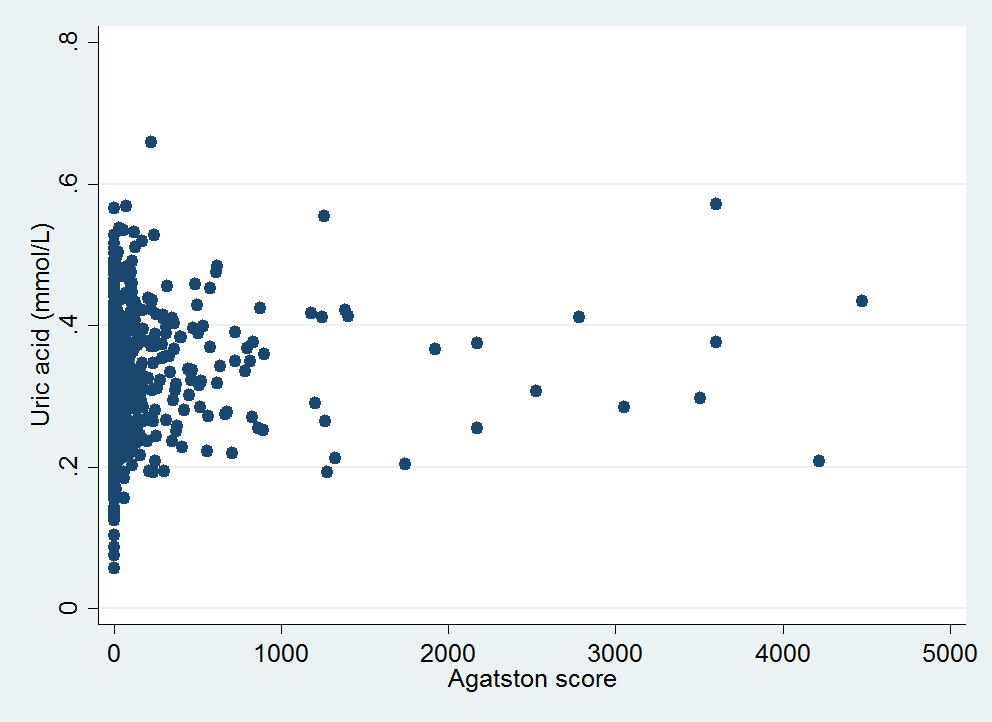 Table, Supplemental Digital Content 3: Bonferroni-adjusted multiple comparison tests between CAC classes from one-way analysis-of-variance on Uric acid (mmol/L; dependent variable) in the DanRisk population. Values shown are row mean minus column mean (p-value).Table, Supplemental Digital Content 4: Limited added value of Uric acid (mmol/l) on top of usual risk factors for calcification of the heart in the DanRisk population (dependent variable: CAC classes 0, 1-9, 10-99, 100-399, 400+; analysis: ordinal logistic regression; number of observations: N=1016)OR: odds ratio. CI: confidence interval.Likelihood ratio test for the comparison of models 1 and 2: p=0.08.*The odds ratio and respective 95% CI are shown for a change of 0.1 mmol/l for Uric acid (in opposition to the usual interpretation of changes of 1 unit in continuous independent variables).Table, Supplemental Digital Content 5: Limited added value of Uric acid (mmol/l) on top of usual risk factors for calcification of the heart in the DanRisk population (dependent variable: CAC as count process, resulting in discrete, non-negative data (0,1,2,…); analysis: zero-inflated negative binomial regression; number of observations: N=1016; number of zero-observations: N=557)IRR: incidence rate ratio. CI: confidence interval. Coef.: coefficient.Likelihood ratio test for the comparison of models 1 and 2: p=0.95. Likelihood ratio tests comparing the applied zero-inflated negative binomial model with the zero-inflated Poisson model (model 1: p<0.0001, model 2: p<0.0001) as well as Vuong’s test comparing the applied zero-inflated negative binomial model with the negative binomial model (model 1: p=0.0012, model 2: p=0.0015) were also performed. *The incidence rate ratio and respective 95% CI are shown for a change of 0.1 mmol/l for Uric acid (in opposition to the usual interpretation of changes of 1 unit in continuous independent variables).Table, Supplemental Digital Content 6: Bonferroni-adjusted multiple comparison tests between heart disease groups from one-way analysis-of-variance on Uric acid (mmol/L; dependent variable) in the DEF-AMI study. Values shown are row mean minus column mean (p-value).MI: myocardial infarction. TnI: Troponin I.VariableSubgroupDescriptive statistics*Age59.4 (49.4-61.1)SexFemale561 (54.0%)Male478 (46.0%)HypertensionNone524 (51.5%)Newly diagnosed282 (27.8%)Known210 (20.7%)HypercholesterolemiaNo230 (22.1%)Yes809 (77.9%)SmokingNever432 (41.6%)Active253 (24.3%)Former354 (34.1%)Uric acid (mmol/L)0.309 (0.079)1% percentile0.1425% percentile0.19310% percentile0.21425% percentile0.25250% percentile0.30375% percentile0.35990% percentile0.41595% percentile0.44799% percentile0.519Agatston score0 (0-4473)0562 (54.1%)1-9134 (12.9%)10-99182 (17.5%)100-399103 (9.9%)400+58 (5.6%)Agatston score (U)Agatston score (U)Agatston score (U)Agatston score (U)01-910-99100-3991-90.020 (0.07)10-990.033 (<0.0001)0.013 (1)100-3990.047 (<0.0001)0.027 (0.08)0.014 (1)400+0.049 (<0.0001)0.029 (0.16)0.017 (1)0.002 (1)VariableSubgroupModel 1: usual risk factorsModel 1: usual risk factorsModel 1: usual risk factorsModel 2: usual risk factors plus Uric acid (mmol/l)Model 2: usual risk factors plus Uric acid (mmol/l)Model 2: usual risk factors plus Uric acid (mmol/l)VariableSubgroupOR95% CI for ORP-valueOR95% CI for ORP-valueAge1.101.07-1.13<0.00011.101.07-1.13<0.0001SexFemale (reference)Male3.442.66-4.44<0.00012.972.19-4.02<0.0001HypertensionNo (reference)Newly diagnosed1.371.03-1.840.031.361.01-1.820.04Known2.221.60-3.07<0.00012.081.49-2.90<0.0001HypercholesterolemiaNo (reference)Yes1.451.04-2.030.031.431.02-2.00.04SmokingNever (reference)Active2.161.58-2.95<0.00012.201.61-3.02<0.0001Former1.080.80-1.440.621.070.80-1.440.64Uric acid (mmol/l)*1.190.98-1.440.08VariableSubgroupModel 1: usual risk factorsModel 1: usual risk factorsModel 1: usual risk factorsModel 2: usual risk factors plus Uric acid (mmol/l)Model 2: usual risk factors plus Uric acid (mmol/l)Model 2: usual risk factors plus Uric acid (mmol/l)VariableSubgroupIRR95% CI for IRRP-valueIRR95% CI for IRRP-valueAge1.151.11-1.19<0.00011.151.10-1.19<0.0001SexFemale (reference)Male1.691.16-2.480.0071.691.15-2.480.007HypertensionNo (reference)Newly diagnosed1.210.80-1.830.361.210.80-1.830.36Known2.491.58-3.93<0.00012.491.57-3.94<0.0001HypercholesterolemiaNo (reference)Yes0.740.45-1.210.230.740.45-1.220.24SmokingNever (reference)Active1.440.93-2.220.101.440.93-2.240.10Former1.290.84-1.960.241.290.84-1.970.24Uric acid (mmol/l)*1.0070.82-1.230.95Non-elevated TnIType 1 MIType 2 MIIschemic myocardial injuryNon-ischemic myocardial injuryType 1 MI-0.008(0.99)Type 2 MI0.053(0.037)0.061(0.013)Ischemic myocardial injury0.063(<0.0001)0.071(<0.0001)0.010(0.99)Non-ischemic myocardial injury-0.008(0.99)0.001(0.99)-0.061(0.08)-0.071(0.002)Systemic myocardial injury-0.013(0.99)-0.005(0.99)-0.067(0.02)-0.076(<0.0001)-0.006(0.99)